   Pb 624 Sentrum, 0106 Oslo – Tlf 22405050 – Faks 22405055 - E-post: post@nored.no – www.nored.no 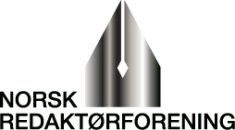 Stipendtilbud 2013 – frister 1.12.2012 og 1. juni 2013 (KK-stipender høsthalvåret)Studiestipend for bruk i 2013Norsk Redaktørforenings Vederlagsfond kan dele ut studiestipender til selvvalgte emner, av varierende størrelse, og opp til maksimum 30.000 kroner i 2013.  Fyll ut skjemaet i vedlegget, og send per epost til NR-sekretariatet. Se punkt A2 i de vedlagte retningslinjene.Småstipend (inntil 10.000 kr) til internasjonale kongresser eller konferanser i 2013Som tidligere år har Vederlagsfondet som intensjon å dele ut et begrenset antall KK-stipend a maksimum 10.000 kroner som støtte til redaktører som vil delta i internasjonale mediekonferanser og/eller kongresser. Nedenfor nevner vi noen slike som arrangeres i 2012, men du kan også søke andre lignende arrangement. Fyll ut skjemaet i vedlegget og send til NR-sekretariatet. For kongresser og konferanser i høsthalvåret 2013, er søknadsfristen 1. juni.  Se punkt A3 i veiledningen.Regionale prosjekter og studieturerNRs regionforeninger kan søke om støtte til ulike prosjekter og studieturer. Dette vil i første rekke gjelde tiltak som omtalt i punkt B1 og B2 i veiledningen.Noen aktuelle konferanser for søknader om såkalt KK-stipend:IPI World Congress, Jordan, 19. – 21. mai 2013International Press Institute (IPI), som har drøyt 50 medlemmer fra Norge, arrangerer neste års verdenskonferanse i Jordan. Sjefredaktør Tom Hetland, som er leder av den norske avdeling av IPI, er også medlem av det internasjonale styret. Program og påmelding for konferansen er ikke klart, men du kan lese mer om IPI her, og også søke om støtte.Global Editors Networks årskonferanse, Paris, 19. – 21. juni 2013Global Editors Network arrangerer sin årskonferanse i Paris i dagene 19. – 21. juni. NRs leder Harald Stanghelle er visepresident i GEN, og mange norske redaktører besøkte fjorårets konferanse.Les mer om GEN og neste års konferanse her. World Editors Forum/World Association of Newspapers, Bangkok, 2.-5. juniWAN-IFRA (og World Editors Forum) arrangerer sin årlige konferanse i dagene 2.–5. juni. Disse konferansene har lange tradisjoner og normalt god norsk deltakelse. Geir Arne Bore sitter i WEFs stryre.Les mer om konferansen her.CAR Conference 2013, Louisville, 28. februar – 3. mars 2013CAR-konferansen (Computer Assisted Reporting) arrangeres av IRE (Investigative Reporters and Editors) og Incar i USA og gir både innføring i og demonstrasjoner på avansert bruk av data og dataprogrammer til bruk i undersøkende journalistikk. Her kan du lese mer om konferansen.NAB konferanse og messe for kringkasting/nye medier i Las Vegas 6. - 11. april 2013.NAB Show i Las Vegas har vært arrangert i en årrekke, og er antakelig verdens største konferanse og utstilling om digitale medier. Du får vite mer om evenementet her. IRE-konferansen for undersøkende journalistikk, San Antonio, USA 20. - 23. juni 2013.Den helt store konferansen for undersøkende journalistikk er den årlige IRE-konferansen i USA, der hele bevegelsen med ”hjelp til selvhjelp” blant journalister og redaktører startet. Både SKUP i Norge og andre lignende faglige konferanser er grunnlagt på inspirasjoner og erfaringer fra IRE. Les mer her.VedleggSkjema for søknad om studiestipend:Navn:Redaksjon:Epost:Studium/tema:Arbeidsplan:Tidsbruk:Utgifter:Finansiering:Skjema for søknad om kongress- og konferansestipend:Navn:Redaksjon:Epost:Konferanse:Begrunnelse/nytte:Utgifter:Finansiering: